FORMULAR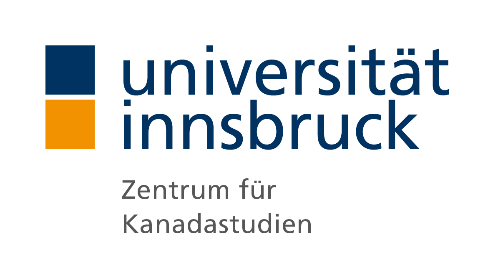 VWA-Preis 2022Zentrum für Kanadastudien
Herzog-Friedrich-Straße 3 (Altstadt), 1. Stock
A-6020 InnsbruckTel +43 (0)512 507-39301 oder -39302
F +43 (0)512 507 9824E-Mail:  canada.centre@uibk.ac.atFamiliennameVornameGeburtsdatum (TT.MM.JJJJ)Email-AdresseTelefonnummerAdresseStraßeHausnummerPostleitzahlOrtSchuleName der SchuleSchuladresseKlasseggf. Jahre des Fremdsprachenerwerbs1BetreuungslehrerIn1 Jahre des Fremdsprachenerwerbs anführen, wenn die Arbeit auf Englisch oder Französisch verfasst wurde. VWATitel der ArbeitFachBereits bestehende Beurteilung (durch wen)Zusammenfassung der Arbeit (ca. 10 Zeilen)Kurze Erläuterung des KanadabezugsDatumUnterschrift der Bewerberin/des BewerbersHinweis: Der/die Bewerber/in bestätigt mit seiner/ihrer Unterschrift die Richtigkeit der Angaben bzw. die Vollständigkeit der Unterlagen. Unvollständige Anträge können nicht berücksichtigt werden.EinwilligungserklärungVeröffentlichung personenbezogener Daten und Fotos Die Daten werden zur Durchführung des Wettbewerbs verarbeitet. Der/die Bewerber/in erklärt sich einverstanden, dass bei einer etwaigen Preisverleihung aufgenommene Fotos und Videoaufnahmen, sowie Name und Daten zur schulischen Laufbahn unter Bezugnahme auf die preisgekrönte Arbeit auf der Webseite des Zentrums für Kanadastudien veröffentlicht werden. Die Einwilligung kann jederzeit widerrufen werden. In diesem Fall werden die Daten unverzüglich gelöscht und Fotografien und Informationen von der Internetseite entfernt.	Ich habe die Informationen zum Datenschutz zur Kenntnis genommen und bin mit der Verarbeitung einverstanden.Unterschrift der Bewerberin/des Bewerbers, wenn volljährig /
Unterschrift einer/eines Erziehungsberechtigten, wenn BewerberIn minderjährig